С помощью некоторых игр можно помочь ребенку выплеснуть негативные эмоции.Игра 1. «Пыль» Предложите ребенку выбить пыль из подушки. Пусть он колотит ее, кричит.Игра 2. «Борьба на подушках» Включите веселую музыку, возьмите в руки подушки и слегка подеритесь ими. Но родители четко должны установить правила — не бить руками, не кричать обидные слова. Если правила нарушаются, игра останавливается.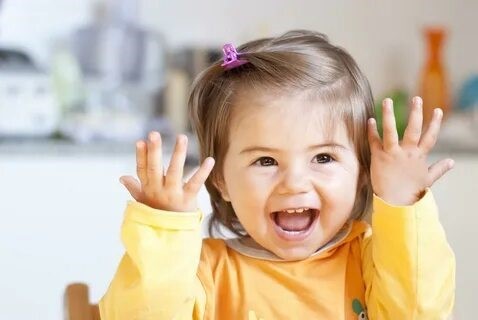 Игра 3. «Снежки» Предложите ребенку комкать листы бумаги и бросать ими друг в друга.Игра 4. «Салют» Ребенок рвет бумагу и с силой бросает ее вверх. Потом все вместе убирают мусор с пола.Игра 5. «Мячик, катись!» Теннисный мячик кладется на ровную поверхность. Ребенку предлагают сдуть его, чтобы он прокатился по заданной траектории. Игры с участием дыхательных элементов психологи считают самыми эффективными.Игра 6. «Лягушка» Если малыш любит купаться, предложите ему дуть на поверхность воды, чтобы получились волны. Усилия ребенка должны быть достаточно интенсивными.Игра 7. «Ураган» Сядьте напротив малыша и предложите ему вас сдуть. Пусть он наберет в легкие побольше воздуха и как следует, дует на вас - мама при этом делает вид, что сопротивляется потокам воздуха.Игра 8. «Упрямый барашек» Малыш ложится на пол и с силой выпрямляет ноги, в воздух или бьет ими об пол. На каждый удар он может говорить «Нет!». Игра 9. «Футбол» Ребенок и взрослый играют в футбол подушкой. Ее можноИгра как средствопреодоления агрессии у детей раннего возрастаСоставитель: педагог-психолог,Клукина Т.В.Игра как средство преодоления агрессии у детей раннего возрастаХарактер агрессивного поведения во многом определяется возрастными особенностями ребенка. Так, у только что родившегося ребенка уже можно определить состояние, когда он доволен и когда нет. Его недовольство проявляется в крике, движении тела, выражении лица. По выражению лица можно сказать, что младенец злится. Становясь старше и овладевая своим телом, младенцы сопровождают данную эмоцию действиями: движение рук, ног. В дальнейшем добавляются бросание игрушек, и другие более демонстративные формы поведения. Совершенно ясно, что такое поведение ребенка вызвано состоянием дискомфорта или беспомощности. У годовалых детей осознанного агрессивного поведения не наблюдается практически никогда. Малыш может случайно, заигравшись причинить боль взрослому или другому ребенку. Если взрослый немедленно остановит ребенка или предупредит саму возможность такого действия, то отпадет и всякая опасность. Соответственно не возникнет и вероятности закрепления подобных действий в поведении малыша. Уже на втором году жизни ситуация несколько меняется. В этот период резко возрастает активность ребенка. В период раннего возраста на первый план все активнее выдвигаются конфликты и ссоры с ровесниками, связанные с обладанием вещами, чаще всего с игрушками. В этот же период развития возрастает число случаев использования детьми физического насилия, вспышки ярости становятся более целенаправленными и в поведении ребенка отчетливо прослеживается реакция нападения.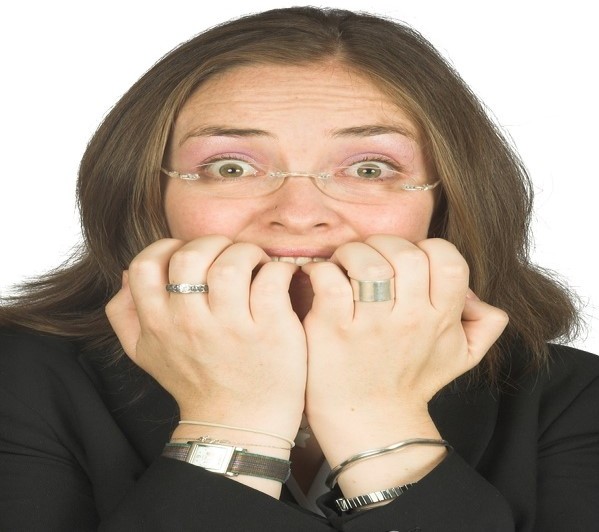 Основным социальным источником формирования особенностей поведения является семья. Именно в семье ребенок проходит первичную социализацию. На примере взаимоотношений между членами семьи он учится взаимодействовать с другими людьми, обучается различным формам отношений. Реакция родителей на неправильное поведение ребенка, характер отношений между родителями и детьми, уровень семейной гармонии и дисгармонии, характер отношения с родными братьями и сестрами - вот факторы, которые могут предопределять агрессивное поведение ребенка в семье и вне ее. Многое зависит от реакции взрослых: они могут мгновенно выполнять все требования родного чада, а могут и не обращать на него внимания. Интересно, что обе эти дороги приведут к одному результату - ребенок вырастает чрезмерно агрессивным. Только родители, которые умеют находить разумный компромисс, “золотую середину”, могут научить своих детей                                                   справляться с агрессией. Если родители подавляют агрессию ребенка с позиции силы или отвечают на детскую агрессию гневной вспышкой, то ребенок усваивает эти формы поведения и применяет их в дальнейшем в общении с детьми и взрослыми, а также в играх. Агрессивное поведение – своеобразный крик о помощи, в котором накопилось слишком много разрушительных эмоций, с которыми ребенок не в силах справится самостоятельно, и таким образом борется за свое психологическое выживание. Возможность высказать наболевшее – первый шаг к преодолению агрессивного поведения. Ребенок проявляет агрессию не потому, что он плохой, а потому что ему требуется помощь. Чаще агрессия не является целенаправленной, а выступает лишь как побочный эффект жизнедеятельности ребенка, который может даже и не иметь представления о том, что он поступает агрессивно. Любые человеческие отношения, даже такие как любовь, дружба, - это всегда более или менее выраженная борьба за власть, а, значит, в той или иной степени и проявление агрессии. Ведь агрессивность вызывает не только отрицательные эмоции, но и положительные, такие как готовность, защитить себя и окружающих от негативного вторжения, желание познать себя и окружающий мир, стремление к цели, к творческой деятельности, морально-волевым усилиям.Использованы материалы сети Интер- нет